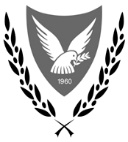 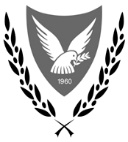 	REPUBLIC OF CYPRUS	MINISTRY OF HEALTH	APPLICATION FORM A4th dose vaccination against COVID-19 for homebound* patients who have already received their previous doses through the domiciliary immunization service for COVID-19Personal Details (to be completed by the applicant or their representatives during the nursing visit)Full name…………………………………………………………………………………………………………………………………………………..……………………Date of Birth:……..…………………..…………………………………   ID number:………………………………………………………………….………………………..Gender:…………………………….……….……………………                     Ethnicity:……….………………………………………………..……………………………...Place of Residence in full:………..…………………………………………………………………….……………………………………………………………………………Patient signature or representative:………………………..…………………Telephone number:………………………………………..…………………….Name in full (in case of representative):……….…………………………………………………………. Relation: ………………………………………………*homebound patients as defined in the National Health System (GeSY)